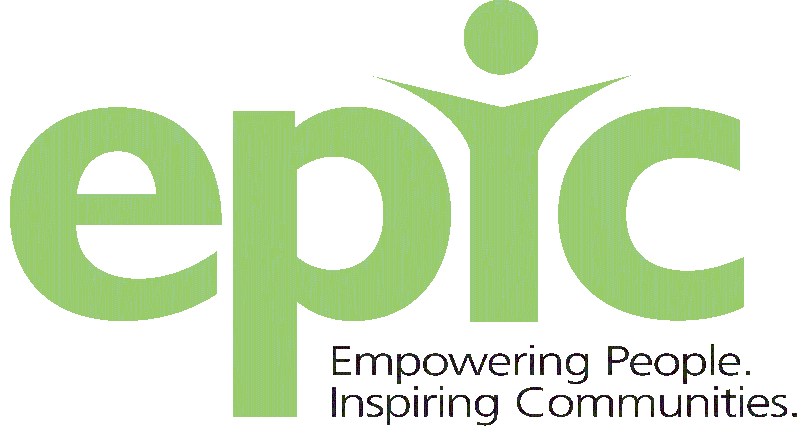 Notice to Terminate TenancyValid From: July 2023Valid To: July 2025Version: 2.3Please complete this form and return it via email to: mailbox@epichousing.co.uk or by post to: 131 – 141 Ubberley Road, Bentilee, Stoke-on-Trent ST2 0EFI / We wish to give four weeks’ notice to end the tenancy of:You will need to return your keys by 12:00 noon on the Monday following your tenancy end-date.Are you:Other reason: …………………………………………………………………………………………………………PLEASE TURN OVERReason for leaving:Other reason: …………………………………………………………………………………………………………I/We:Give notice to end the tenancy.Agree to remove all belongings and rubbish, and to return all keys before 12 noon on the Monday after the four weeks’ notice ends.Will make arrangements for any post and deliveries to be redirected to my new address and understand that EPIC accepts no responsibility for any mail delivered to the property I am vacating.Accept that I/we will be charged for any wilful or negligent damage caused to the property prior to returning the keys.Authorise EPIC to dispose of any items left in the property or garden and accept that I may be charged for the cost of doing this.Understand that in returning the keys before the tenancy end-date I give permission for EPIC to enter the property and begin any necessary repair work. Understand that if the keys are not returned by 12 noon on the Monday after the tenancy end-date, rent will continue to be charged until such time that the tenancy has ended and the keys returned.This notice MUST be signed by the tenant or in the case of joint tenants by BOTH tenants.We may need to inspect your home before you leave and will contact you to arrange a convenient appointment. We may attempt to arrange a viewing of the property with an applicant from our waiting list, to take place at the same time. If you are unsure about this please let us know.Section 1 – Where to return the formSection 2 - Notice to Terminate TenancyAddress                                        Post Code:    Name of Tenant(s)Name of Tenant(s)Note: Tenancies always end on a Sunday. To work out your tenancy end-date, please count 4 complete weeks from next Sunday:Note: Tenancies always end on a Sunday. To work out your tenancy end-date, please count 4 complete weeks from next Sunday:Date on which you wish your tenancy to end:SUNDAY, Section 3 – Where you are moving toAddressPost Code:Buying your own homeRenting with a Housing AssociationMoving to the CouncilRenting with a Private LandlordMoving in with family / partnerMoving into a Residential HomeSection 4 – Why are you moving Affordability Property too largeRelationship breakdownHarassment/neighbour disputeIll healthMoving out of areaDissatisfied with EPICNew jobProperty too smallLeaving the UKSection 5 – Your Declaration (please read carefully)Tenant(s) SignatureDate_ _ / _ _ / _ _ _ __ _ / _ _ / _ _ _ _EPIC SignatureDate_ _ / _ _ / _ _ _ _Section 6 - Utility InformationSection 6 - Utility InformationGasElectricSupplier:Supplier:Meter Type:Meter Type:For office use onlyFor office use onlyPre termination inspection booked for: